הפקולטה להנדסת ביוטכנולוגיה ומזוןחברי הסגל האקדמילימודי הסמכההפקולטה להנדסת ביוטכנולוגיה ומזון מכשירה מהנדסים לשני תחומים: תחום הביוטכנולוגיה ותחום המזון.  שטחי הלימוד והמחקר של הפקולטה מהווים מזיגה ייחודית בין שטחים הנדסיים טכנולוגיים לבין שטחים במדעי הטבע והחיים ובעיקר ביוטכנולוגיה. מקור השילוב בעיסוק בחומר הביולוגי, המשותף לשני השטחים ומהווה בסיס משותף לקורסי הליבה בהנדסה והטכנולוגיה.לפרטים נוספים אנא בקרו באתר האינטרנט שלנו: http://biotech.technion.ac.il תחומי עיסוק ואפשרויות תעסוקהייחודה של הפקולטה להנדסת ביוטכנולוגיה ומזון בכך שהיא מאפשרת לבוגריה להשתלב בשני תחומים, הנדסת ביוטכנולוגיה והנדסת מזון. תכנית הלימודים מכשירה מהנדסים המיועדים למלא תפקידים מגוונים בתעשיית המזון שהופכת לתעשייה המשלבת הייטק וביוטק וכן בתעשיות המבוססות על תהליכים ביוטכנולוגיים וביוכימיים שונים. בוגרי הפקולטה מועסקים בנוסף, גם בתעשיית התרופות, בתעשיית הקוסמטיקה ובמוסדות מחקר בתחומים השונים של מדעי החיים והנדסת הסביבה, במכוני תקינה, במוסדות הקשורים בפקוח על תעשיית המזון והביוטכנולוגיה, בחברות תכנון וייעוץ ובגופים הקשורים לנושאי הסביבה.מהלך הלימודים  תכנית הלימודים הארבע שנתית, שבסופה מוענק תואר מוסמך בהנדסת ביוטכנולוגיה ומזון, (B.Sc)  כוללת סל של מקצועות בסיסיים ומתקדמים, אשר מטרתם להקנות לסטודנטים את הרקע המתאים כך שיוכלו לשלב לימודים הנדסיים ברמה גבוהה ביחד עם לימודים מתקדמים בתחום מדעי החיים והביוטכנולוגיה. הסל הבסיסי כולל מקצועות כמו: מתמטיקה, פיזיקה, כימיה ומחשבים, המתפרשים על כשלושה סמסטרים.בהמשך מבוססת תוכנית הלימודים על שלושת התחומים הבאים: תחום הביוטכנולוגיה: מיקרוביולוגיה, ביוטכנולוגיה, ביוטכנולוגיה הנדסית, ביוטכנולוגיה מולקולרית (הנדסה גנטית).תחום ההנדסה והטכנולוגיה: עקרונות בהנדסת ביוטכנולוגיה ומזון, מבנה ותכונות של מזון וחומרים ביולוגיים, תרמודינמיקה,והנדסת אריזה. תחום מדעי החיים ומדעי המזון: ביולוגיה, ביוכימיה, טוקסיקולוגיה, כימיה של מזון, תזונה, וננו טכנולוגיות בביו טכנולוגיה ובמזון.   שלושת תחומים אילו מהווים את הגרעין של התכנית הלימודית בפקולטה ומשותפים לכלל הבוגרים. התרגול נעשה ביחידה החצי חרושתית והסטודנטים מסתייעים בסיורים במפעלים והרצאות סמינריונית של מומחים אורחים. בתום כשנתיים של לימודים, בוחר הסטודנט באחד משני מסלולי ההתמחות:1. ביוטכנולוגיה - מסלול זה מציע קורסים מתקדמים בביוטכנולוגיה מולקולרית (הנדסה גנטית), מיקרוביולוגיה, תהליכי תסיסה, תהליכי הפרדה והשבה, ביולוגיה מולקולרית, אימונולוגיה ועוד.2. הנדסת מזון - במסלול זה מתמחה הסטודנט באספקטים הקשורים בהנדסה וטכנולוגיה של מזון, באריזה, תכנון מפעלים, תהליכי בקרה, מזון פונקציולי, כלכלה, שיווק וניהול, אבטחת איכות ואמינות.בשנה האחרונה ללמודים יכול הסטודנט לבצע עבודת גמר ניסיונית.תואר ראשון נוסף בביולוגיהלסטודנטים של הפקולטה להנדסת ביוטכנולוגיה ומזון מוצעת האפשרות ללמוד במסלול לימודים משולב של הנדסת מזון וביוטכנולוגיה ושל ביולוגיה, לקראת תואר ראשון (תלת-שנתי) נוסף בביולוגיה.לסטודנט בעל תואר ראשון בהנדסת מזון וביוטכנולוגיה אשר ימלא את דרישות ההשלמה הלימודיות של המחלקה לביולוגיה, יוענק התואר "בוגר למדעים (Bs.c.) בביולוגיה". (ראה תקנה 3.2.2).תואר ראשון נוסף בכימיהלסטודנטים של הפקולטה להנדסת ביוטכנולוגיה ומזון מוצעת האפשרות ללמוד במסלול לימודים משולב של הנדסת מזון וביוטכנולוגיה ושל כימיה, לקראת תואר ראשון (תלת-שנתי) נוסף בכימיה. לסטודנט בעל תואר ראשון בהנדסת מזון וביוטכנולוגיה אשר ימלא את דרישות ההשלמה הלימודיות של הפקולטה לכימיה, יוענק תואר "בוגר למדעים (Bs.c.) בכימיה". (ראה תקנה 3.2.2).הנדסת הסביבהמסלול המוביל לתואר ראשון בהנדסת הסביבה ניתן בתוכנית לימודים משותפת לפקולטות להנדסה אזרחית וסביבתית, הנדסה כימית והנדסת מזון וביוטכנולוגיה. תוכנית הלימודים הייחודית מכשירה את מקבלי התואר לעסוק במגוון רחב של נושאים בתחומי מחקר, תכנון, הקמה, ביצוע, תפעול ופיקוח בהנדסה סביבתית.התוכנית מקנה רקע חזק במקצועות יסוד מדעיים והנדסיים ומדגישה נושאי הנדסת משאבים סביבתיים, בקרת איכות מים, מערכות אקוואטיות וסביבה ימית, הידרולוגיה, אספקת מים, מערכות שפכים, טכנולוגיות טיפול במים ובשפכים, טכנולוגיות טיפול בפסולת מתעשיה, בקרת איכות קרקע, עקרונות השבה ומיחזור שפכים ופסולת, דיני איכות הסביבה, ביוטכנולוגיה סביבתית, איכות האוויר ובקרת זיהומים אטמוספריים.לימודים לקראת תואר ראשון נוסף הכולל תעודת הוראהבמקביל ללימודים לקראת תואר ראשון בפקולטה, קיימת אפשרות ללימודי תואר ראשון נוסף (הכולל תעודת הוראה) בפקולטה לחינוך למדע וטכנולוגיה. לימודי התואר הראשון הנוסף הם באחת משמונה מגמות ההתמחות הבאות: הוראת מתמטיקה, הוראת פיזיקה, הוראת כימיה, הוראת ביולוגיה, הוראת מדעי המחשב, הוראת מדעי הסביבה, הוראת טכנולוגיה-מכונות, הוראת אלקטרוניקה-חשמל.משרד החינוך מעניק למקבלי תואר זה רשיון הוראה בבתי ספר על יסודיים בתחום ההתמחות. הלימודים בהיקף של לפחות 36 נקודות. על לימודים אלה חלות כל התקנות הטכניוניות לגבי תואר ראשון נוסף. פרטים בפרק "הפקולטה לחינוך למדע וטכנולוגיה".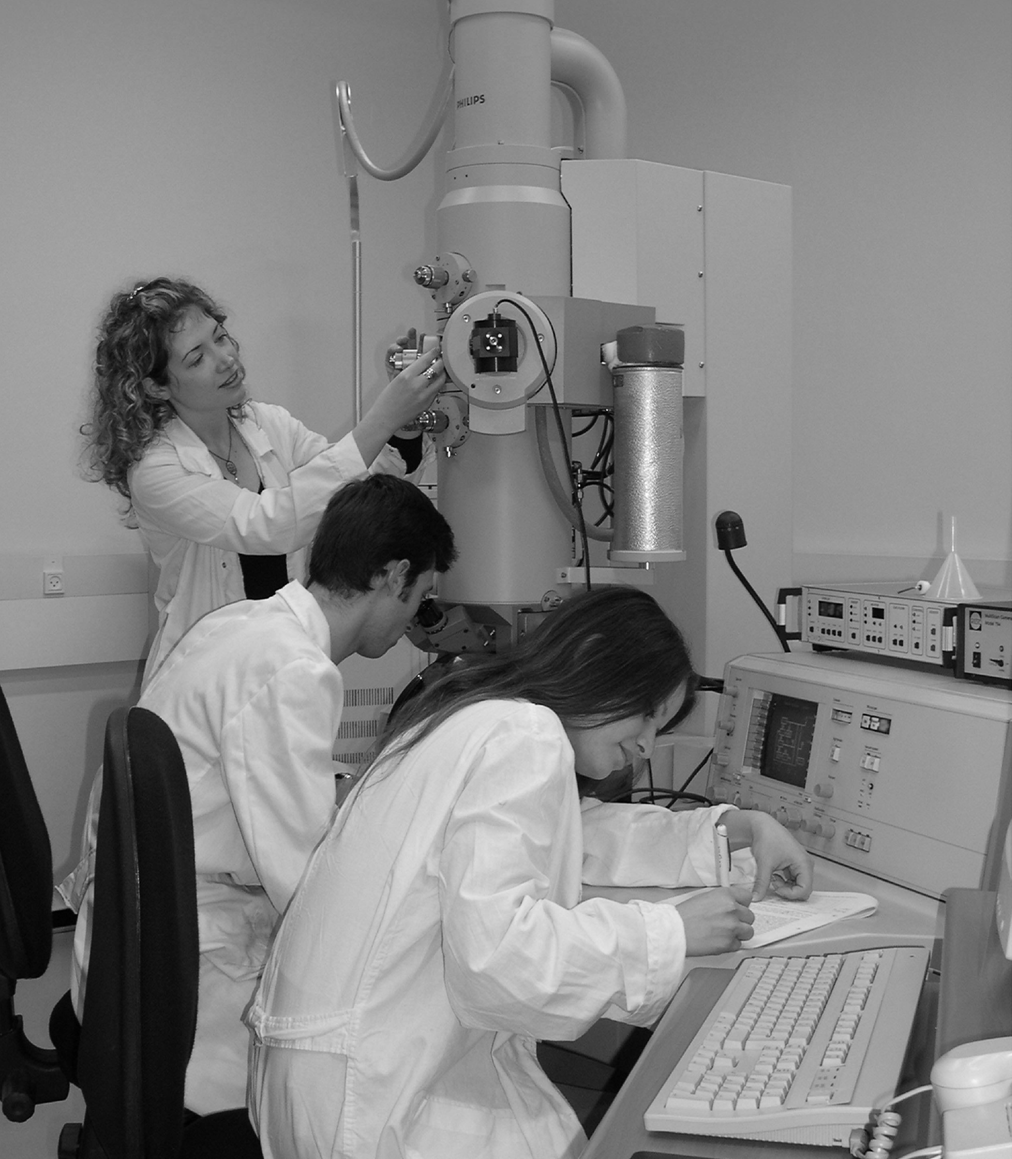 תוכנית הלימודים על מנת להשלים את התואר יש לצבור 162 נקודות לפי הפרוט הבא:ה'- הרצאה, ת'- תרגיל, מ'- מעבדה, ע"ב- עבודות בית, נק'- נקודותמקצועות החובה - השיבוץ המומלץ לפי סמסטריםמקצועות בחירהבמסגרת נקודות הבחירה המומלצת על הסטודנט ללמוד באחת משתי תכניות הלימוד הבאות: 1) הנדסת מזון 2) ביוטכנולוגיה.הסטודנט הבוחר בתכנית מסוימת חייב ללמוד את מקצועות החובה בתכנית הנבחרת. המרת אחד ממקצועות תכנית הלימוד במקצוע אחר מחייבת אישור מראש של דיקן הפקולטה. בנוסף, עליו לבחור מקצועות נוספים מתוך רשימת מקצועות הבחירה המומלצים (ראה "מקצועות בחירה מומלצים"). בחירת מקצוע שאינו כלול ברשימה, מותרת רק באישור דיקן הפקולטה.מקצועות החובה לכל תכניתא. הנדסת מזוןמקצועות מתוך הרשימה הבאה (7נק' לפחות):ב. ביוטכנולוגיהמטרת התכנית לתת לסטודנט התמחות בשטח הביוטכנולוגיהמקצועות מתוך הרשימה הבאה (7נק' לפחות):* מומלצים מאד למסלולמקצועות בחירה מומלציםבנוסף לרשימת המקצועות המופיעים למטה, רשימת מקצועות הבחירה המומלצים כוללת גם את כל המקצועות המופיעים בתכניות הלימוד השונות ("הנדסת מזון" ו"ביוטכנולוגיה") .* יש ללמוד את המקצועות "עבודת גמר 1" ו"עבודת גמר 2" ברצף בסמסטרים עוקבים, (סה"כ 8.0 נק'). מומלץ לקחת מקצועות אלה לסטודנטים המתכוונים להמשיך לימודיהם לתואר שני בפקולטה.תואר ראשון נוסף בביולוגיהבנוסף לתואר ה-4 שנתי בהנדסת ביוטכנולוגיה ומזון ניתנת לסטודנטים האפשרות לקבל תואר ראשון נוסף (תלת-שנתי) בביולוגיה. על הסטודנט לעמוד בתנאי הטכניון ללימודים לתואר נוסף כמפורט בתקנה 3.2.2 ובדרישות הפקולטה לביולוגיה.תואר ראשון נוסף בכימיהבנוסף לתואר ה-4 שנתי בהנדסת ביוטכנולוגיה ומזון ניתנת לסטודנטים האפשרות לקבל תואר ראשון נוסף (תלת-שנתי) בכימיה. על הסטודנט לעמוד בתנאי הטכניון כמפורט בתקנה 3.2.2 ובדרישות הפקולטה לכימיה.מגמת התמחות משנית ביזמות הסביבה העסקית הדינמית יוצרת הזדמנויות הולכות וגדלות לחברות הזנק (Start-Up) שמקימים יזמים טכנולוגיים. ניתן לזהות קווים מנחים עיקריים בתהליך שעובר היזם מהרעיון ועד מימושו.  מטרת הלימודים במגמה היא להכיר את התהליך, תוך מתן דגש על סוגיות המפתח להצלחה, ולעורר את הלומדים לבחון את האפשרות להפוך רעיונות טכנולוגיים למוצרים מבוקשים. גולת הכותרת של הלימודים במגמה – הכנת תכנית למסחור טכנולוגיה. המגמה פתוחה לסטודנטים בלימודי הסמכה בפקולטה החל מסמסטר 5 ללימודים.מגמת ההתמחות מכילה ארבעה קורסים.על מנת להשלים את המגמה יש ללמוד סל מקצועות שיפורט להלן בהיקף כולל של לפחות 9.5 נק' כאשר 4 נקודות מהן ייחשבו כמקצועות בחירה חופשיים  ו- 5.5 נוספות יהיו נק' אותן ייקח הסטודנט מעבר למכסת הנק' הנדרשת לתואר (למשל, אלו שרשומים לתכנית בה נדרשות 155.5 נק' זכות יצטרכו ללמוד לפחות  161 נק').המעקב והבקרה אחרי הרישום למגמה והשלמת הדרישות בה יהיו באחריות מזכירות לימודי הסמכה של הפקולטה בה לומד הסטודנט. לסטודנט  שמסיים את ההתמחות תוענק תעודה חתומה על ידי דיקן הפקולטה להנדסת תעשייה וניהול המאשרת כי השלים בהצלחה את המגמה המשנית. להלן ארבעת הקורסים המרכיבים את תוכנית ההתמחות המשנית:פרויקט ביזמות: הכנת תוכנית עסקית מלאה למסחור טכנולוגיה (094815) - 3 נ"זשימו לב: שלושת הקורסים הבאים מהווים קדם לפרויקט:א. שיווק למיזמים טכנולוגים (094816)- 2 נ"זב. היבטים משפטיים ופיננסים ביזמות טכנולוגית (094814) - 2.5 נ"זג. קורס אחד מבין רשימת מקצועות הבחירה להתמחות, אשר יוצעו בהדרגה על ידי יחידות אקדמיות שונות. בשלב הראשון מוצעים המקצועות הבאים:יזמות בהנדסת אלקטרוניקה, מחשבים ותקשורת (045000)  2 נ"זיזמות בביוטכנולוגיה (066525) 2.5 נ"זיזמות ופיתוח טכנולוגיות רפואיות (276004)  2 נ"זניהול חדשנות בארגונים (096817) 2 נ"זיזמות חברתית (096807) 3.5 נ"זתקשורת המדע (216117) 2.5 נ"זפרויקט שנתי בהנדסת תוכנה – שלב א' (234311)  3 נ"זיזמות בהנדסה ביורפואית (336543) 2נ"זחדשנות פתוחה בהנדסה כימית (056393) 2 נ"זיזמות וקניין רוחני (096815) 3 נ"זלימודים לתארים מתקדמיםשטחי הלימוד והמחקר של הפקולטה להנדסת ביוטכנולוגיה ומזון מהווים מזיגה בין שטחים הנדסיים טכנולוגיים לבין שטחים במדעי הטבע.  תחומי המחקר לתואר מגיסטר ולתואר דוקטור הם:- ביוטכנולוגיה- מיקרוביולוגיה וביולוגיה מולקולרית-  הנדסה וטכנולוגיה של מזון- ביוכימיה ותזונה מולקולרית- אריזה- הנדסת רקמות- אנזימולוגיה מולקולרית- ננו-ביוטכנולוגיה- ננו-אנקפסולציה ומיקרו-אנקפסולציה - ביופולימרים- הנדסת חלבון- יישומי ננו מדעים במזוןהמועמדים מתבקשים למצוא מנחה מבין חברי הסגל לפני קבלתם ללימודים. לימודים לתואר מגיסטר"מגיסטר למדעים בהנדסת ביוטכנולוגיה ומזון"תנאי הקבלהלתואר מגיסטר למדעים יוכל להגיש מועמדות בעל ציון ממוצע מצטבר של 82 לפחות בלימודי הסמכה, העומד בדרישות הקבלה הכלליות של בית הספר לתארים מתקדמים.  הקבלה מותנית במעבר ראיון אישי שמטרתו לעמוד על רמת הידע של המועמד.  כמו כן, הוועדה לתארים מתקדמים שומרת לעצמה את הזכות להתייחס לדירוג של הסטודנט בשנתון שלו. בוגר שלא הגיע להישגים אלה בלימודי הסמכה יוכל להגיש בקשה לאחר שלוש שנות עבודה מקצועית, ובקשתו תישקל לאור המלצות על כישוריו והישגיו המקצועיים.דרישות הלימוד- לימוד קורסים בהיקף 17 נקודות ועבודת מחקר בהיקף של 20 נקודות (סה"כ 37 נקודות).- לסטודנטים חיצוניים ניתנת האפשרות להמיר את עבודת המחקר בעבודת גמר בהיקף 12 נקודות, עם השלמת קורסים בהיקף 28 נקודות.- תכנית השתלמות מיוחדת לקראת הצטרפות ללימודים לתואר מגיסטר מותאמת לבוגרי פקולטות מדעיות תלת-שנתיות כמו: כימיה, ביולוגיה, רוקחות, חקלאות ואחרות.משתלמים  אלה יחויבו, בנוסף למקצועות המתקדמים, להשלים בדרך כלל כ-30 נקודות ממקצועות לימודי הסמכה, המשלימים את החסר במקצועות טכנולוגים, הנדסאים ומדעיים. הסטודנטים המסיימים את תכנית ההשלמות בהצלחה יוכלו להצטרף למסגרת הרגילה של לימודים לתואר מגיסטר. רשימת המקצועות תיקבע לכל סטודנט בנפרד בהתחשב ברקע הלימודים הקודם. "מגיסטר להנדסה בהנדסת ביוטכנולוגיה ומזון" (ME ללא תזה)התכנית מבוססת על לימוד מקצועות בלבד. תנאי הקבלהיתקבלו לתכנית בוגרי תואר ראשון ארבע-שנתי בעלי ממוצע 80 לפחות.  הקבלה מותנית במעבר ראיון אישי שמטרתו לעמוד על רמת הידע של המועמד.  כמו כן, הוועדה לתארים מתקדמים שומרת לעצמה את הזכות להתייחס לדירוג של הסטודנט בשנתון שלו.- בוגרי תואר תלת-שנתי יידרשו בנוסף לכ- 30 נקודות השלמה.דרישות הלימוד- לימוד מקצועות בלבד בהיקף של 40 נקודות, כולל מקצוע "סמינר מתקדם בהנדסת מזון" בהיקף חמש נקודות. לימודים לתואר דוקטורתנאי הקבלהלמסלול זה  יוכל להגיש מועמדות בעל תואר שני עם רקע מתאים וממוצע ציונים של 85 ומעלה. סטודנט לתואר מגיסטר בעל הישגים מעולים והצטיינות במחקר יוכל לעבור למסלול הישיר לקראת התואר דוקטור.הקבלה מותנית במציאת מנחה ובהגדרת תחום מחקר.דרישות הלימודנדרשת עבודת מחקר בהיקף מתאים ולימוד מקצועות בהיקף של שש נקודות לפחות.מסלול מיוחד לדוקטורט - ישירות מהתואר הראשוןתנאי הקבלהלמסלול זה יוכל להגיש למועמדות בעל תואר ראשון הנדסי 4 שנתי מן הטכניון, בעל הישגים מעולים.בדרך כלל יתקבלו סטודנטים שסיימו תואר ראשון בהצטיינות ראויה לשבח. כל מועמד יבחן ע"פ הישגיו ורקע הלימוד שלו.מידע נוסף מזכירות תארים מתקדמים בפקולטה, טל. 04-8293068/9anateg@tx.technion.ac.il
אתר הפקולטה להנדסת ביוטכנולוגיה ומזון http://biotech.technion.ac.ilפרופסורים אמריטיברק זקיינאי שמואלמוקדי שושנהמזרחי שמעוןמילץ יוסףקוגן אורידיקן הפקולטהשוהם יובלפרופסורים
דנינו דגנית ירון סימה לוי בן ציוןמור עמרםמחלוף מרסלקשי יחזקאלשוהם יובלפרופסורים חבריםליבני יואבסגל אסתרפישמן אילתפרופסורי משנה
דוידוביץ מאיה
לזמס אורימזרחי בעזמירון-הולץ אסתר עמית רועישפיגלמן אבי124.0נק'מקצועות חובה28.0   נק'מקצועות בחירה 10.0   נק'מקצועות בחירה חופשית: 6 נק' העשרה                                            4 נק' בחירה חופשיתנק'ע"במ'ת'ה'סמסטר 1 (חורף)סמסטר 1 (חורף)5.06-24חדו"א 11040034.53-23.5אלגברה לינארית מ1040195.02.054--2241יסודות הכימיהמבוא להנדסת ביוט' ומזון1241200645223.03--3ביולוגיה 11340581.0--2-חינוך גופני39480020.5סמסטר 2 (אביב)סמסטר 2 (אביב)5.03.073--2-44חדו"א 2אנגלית טכנית – מתקדמים ב'1040043240335.03-24כימיה אורגנית1258011.53-11כימיה אנליטית 1 למהנדסים1251012.53-12מבוא לביוכימיה ואינזימולוגיה 1340191.0--2-חינוך גופני39480018.0סמסטר 3 (חורף)סמסטר 3 (חורף)2.54-12מד"ר ח'104131 1.0- 3-- מעבדה כימיה אנליטית  1 למהנדסים 1251054.04222מבוא למחשב מטלאב2341272.54-12כימיה פיסיקלית 1 ב'1245032.5--12מבוא לביוטכנולוגיה מולקולרית0645232.02--2טכנולוגיה של מזון0642123.53-13מסלולים  מטבוליים1341132.54-12פיזיקה 111405120.5סמסטר 4 (אביב)סמסטר 4 (אביב)3.0422מד"ח מ'1042283.04--3כימיה של מזון0643222.0331-מעבדה בביוכימיה וכימיה של מזון0643254.04-23מכניקה של זורמים 0641153.04--3מיקרוביולוגיה כללית0644191.53.5244--1-3מעבדה למיקרוביולוגיהפיזיקה 206441311405220.0סמסטר 5 (חורף)סמסטר 5 (חורף)3.04-22תופעות מעבר חום0641173.5--13ביוטכנולוגיה מולקולרית0645074.05-23תרמודינמיקה בהנד. ביוטכ' ומזון 0641064.043-3מיקרוביולוגיה של מזון0644053.03-22אנליזה של מזון0643242.0551-מעבדה באנליזה 06432619.5נק'ע"במ'ת'ה'סמסטר 6 (אביב)סמסטר 6 (אביב)3.04-22תופעות מעבר חומר0641183.52.53---1132מבנה ותכונות מזון וחומרים ביולוגייםקינטיקה כימית0642381244143.54-13פיזיקה 31140544.04223מבוא להסתברות וסטטיסטיקה 0944814.5מקצועות בחירה21.0סמסטר 7 (חורף)סמסטר 7 (חורף)3.02.53.5446-5-2-1213תזונהמע' בהנ. תהליכים וחומרים ביולוגייםתהליכי יסוד בביוטכנולוגיה06460306423906450912.0מקצועות בחירה21.0סמסטר 8 (אביב)סמסטר 8 (אביב)21.5מקצועות בחירה21.5נק'מטרת התכנית לתת לסטודנט התמחות בשטחי הנדסת מזון.מטרת התכנית לתת לסטודנט התמחות בשטחי הנדסת מזון.3.0אריזת מזון , תרופות ומוצרים ביולוגיים0662175.0טכנולוגיות מתקדמות בהנדסה0642092.0תכן מפעלי מזון 0641192.0פרקים נבחרים בטכנולוגיה של מזון א'0642102.0פרקים נבחרים בטכנולוגיה של מזון ב'0642113.5מבוא  לכלכלה0945912.5תהליכי הפרדה והשבה בביוטכנולוגיה066505*2.5חומרים להנדסה כימית3145353.5חשבונאות פיננסית וניהולית0948212.5אבטחת איכות סטטיסטית0964101.0תקנים ומערכות תקינה0149202.5אמולסיות  במזון ובביוטכנולוגיה0663292.5הערכת מזון באמצעות החושים0662302.5יזמות בביוטכנולוגיה                                                           066525  2.0תזונה מונעת0666052.5גישות להערכת חיי מדף של מוצרי מזון066237*2.5אבקות0662432.0בקרת ואבטחת איכות0643302.0מזון פונקציונלי066613נק'3.5מעבדה בביוטכנולוגיה0645082.5תהליכי הפרדה והשבה בביוטכנולוגיה0665053.0אימונולוגיה בסיסית2764132.0בקרת ואבטחת איכות0643303.02.0אריזת מזון, תרופות ומוצרים ביולוגייםהנדסת רקמות 066217*0665213.0טכנולוגיות גנטיות מתקדמות066517*3.5גנטיקה כללית134020*2.0מעבדה בביוטכנולוגיה מולקולרית0665162.0תכן מפעלי מזון064119*2.5גישות להערכת חיי מדף של מוצרי מזון  ותרופות0662372.0ביוטכנולוגיה של תאים אנימלים066513*2.5יזמות בביוטכנולוגיה0665253.0ביולוגיה סינטטית0665262.5אמולסיות במזון ובביוטכנולוגיה0662392.0ביולוגיה מבנית לביואינפורמטיקה1263042.0אנדוקרינולוגיה 1340552.5מבוא לביואינפורמטיקה236523*3.0מבוא לדינמיקה ובקרת תהליכים מ'0543142.53.5בקרת הביטוי הגנטיביולוגיה של התא1341191341284.0עבודת גמר 1064001*4.0עבודת גמר 2064002*1.0עבודה מעשית בתעשיה0640031.0פרויקט מיוחד0640056.0פרויקט igem0660112.5תזונה נסיונית0646122.5מבוא לדינמיקה ובקרת תהליכים0661202.0טכנולוגיה של ייצור יין0662262.0איכות הסביבה ותעשיית המזון0662462.0ריאולוגיה0662483.5גנטיקה מולקולארית ותורשת האדם2742152.0מיקרוביולוגיה מולקולרית0664172.0מיקרוביולוגיה של פתוגנים0664182.02.0ביוטכנולוגיה של פפטידים אנטי מיקרוביאליםחומרים מתקדמים0665240662472.5פולימרים 10543502.5פולימרים 20543512.02.52.0טוקסיקולוגיה סביביתיתפולימרים ויישומיהם בביוטכנולוגיהביולוגיה מערכתית0143210544131360322.0פיתוח תרופות ביולוגיות1360142.5תכונות פיסיקליות של חומרים טבעיים0170022.5ניהול משאבי אנוש ויחסי עבודה0946163.0תכנון ניסויים וניתוחם0964752.5עקרונות שיווק0948313.0ניתוח רב משתני0974654.0מבנה ותכונות של חומרים הנדסיים3140073.0אקולוגיה1360072.0פרקים נבחרים בפרמקולוגיה2764242.5קורוזיה ושיטות הגנה3145322.0חומרים בהנ. ביורפואית3150182.0מזון פונקציונלי  ונוטריסאוטיקלים0666132.5מהתא לרקמה 3360221.5איך נכתוב324648